Collège Administrateurs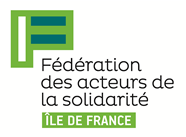 BénévolesAssemblée générale du 20 juin 2024POUVOIRL’association (remplir les zones grisées)      délègue son droit de vote à Madame - Monsieur Nom :      	Prénom :      administrateur de l’association :      Adresse email du/de la mandataire (obligatoire) :      Numéro de téléphone du/de la mandataire (obligatoire) :     Fait à :     Le :     Nom et Signature du ou de la Président(e)	Impérativement :Cachet de l'association :A envoyer au bénéficiaire ou à la FAS IdF sur : elise.noel-chevalier@federationsolidarite-idf.org